Logistics Department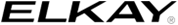 Loss and Damage Claims ProcedureCARRIER SALVAGE AUTHORIZATIONPlease use this authorization to salvage the damaged product, covered by the above Pro Number. As a part of the mitigation process, Elkay will file a freight claim for the invoice value of the product damaged.Product to Be SalvagedPlease acknowledge receipt of these instructions and Authorization, in writing to the following.If you have any questions or have any problems arranging for this pick up and/or salvage, please contact this writer:Phone:___________________ Fax:__________________ Email:_________________________________General InformationGeneral InformationGeneral InformationGeneral InformationGeneral InformationGeneral InformationGeneral InformationGeneral InformationGeneral InformationGeneral InformationGeneral InformationGeneral InformationGeneral InformationGeneral InformationCarrier Name:Carrier Name:Carrier Name:Attention:Attention:Attention:Address:Address:City:State:Zip:Original Pro Number:Original Pro Number:Original Pro Number:Original Pro Number:Our Claim Number:Our Claim Number:Our Claim Number:Your Claim Number:Your Claim Number:Your Claim Number:Your Claim Number:QuantityProduct DescriptionSKUWeightCost Per UnitTotal CostTotal